	TABLAS DE RESULTADOS:	DETERMINANTES DE LA SALUD:	Factores psicosociales			Apoyo social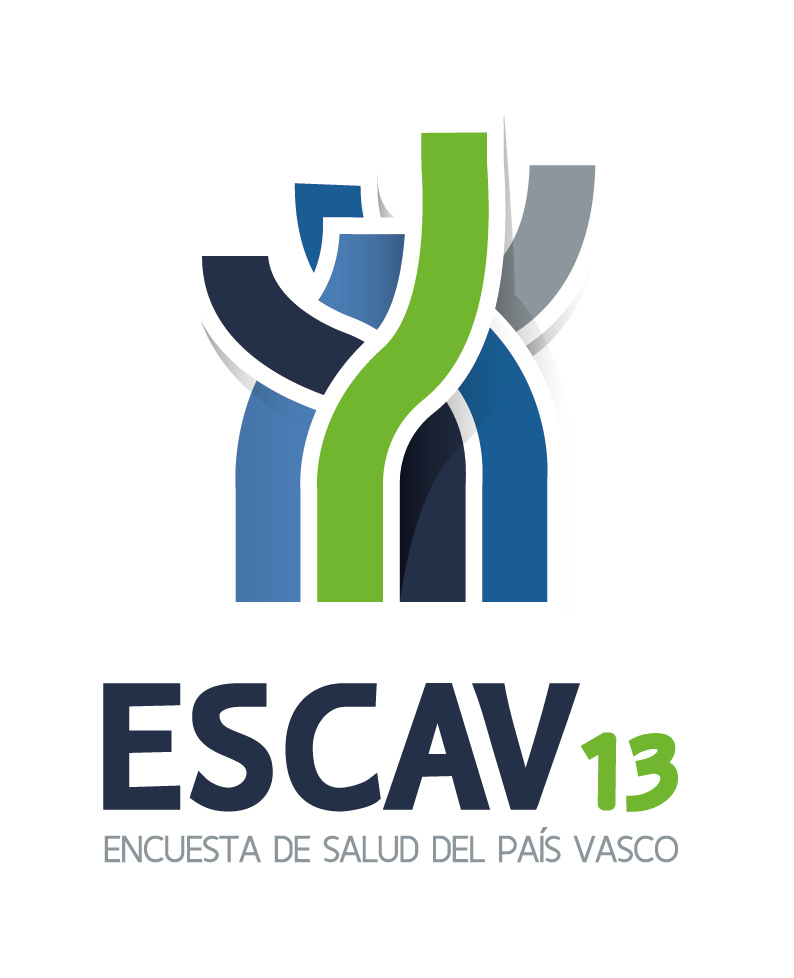 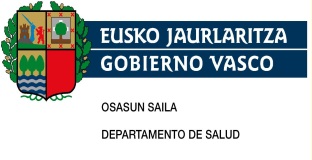 INDICETabla 92. Distribución del apoyo social confidencial (falta de apoyo, escala social de DUKE <=18) por sexo, edad y territorio histórico	1Tabla 93. Distribución del apoyo social confidencial (falta de apoyo, escala social de DUKE <=18) por sexo, edad y clase social	4Tabla 94. Distribución del apoyo social confidencial (falta de apoyo, escala social de DUKE <=18) por sexo, edad y nivel de estudios	10Tabla 95. Distribución del apoyo social afectivo (falta de apoyo, escala social de DUKE <=15) por sexo, edad y territorio histórico	13Tabla 96. Distribución del apoyo social afectivo (falta de apoyo, escala social de DUKE <=15) por sexo, edad y clase social	16Tabla 97. Distribución del apoyo social afectivo (falta de apoyo, escala social de DUKE <=15) por sexo, edad y nivel de estudios	22Tabla 98. Prevalencia (%) de personas con falta de apoyo social confidencial por sexo, edad y territorio histórico	25Tabla 99. Prevalencia (%) de personas con falta de apoyo social confidencial por sexo, edad y clase social	26Tabla 100. Prevalencia (%) de personas con falta de apoyo social confidencial por sexo, edad y nivel de estudios	27Tabla 101. Prevalencia (%) de personas con falta de apoyo social afectivo por sexo, edad y territorio histórico	28Tabla 102. Prevalencia (%) de personas con falta de apoyo social afectivo por sexo, edad y clase social	29Tabla 103. Prevalencia (%) de personas con falta de apoyo social afectivo por sexo, edad y nivel de estudios	30MediaDesviación estándarMedianaPercentil 25Percentil 75HombresTotalCAPV28,95,630,026,033,0HombresTotalAraba30,04,431,027,035,0HombresTotalGipuzkoa28,75,329,026,033,0HombresTotalBizkaia28,76,330,025,033,0Hombres15-24CAPV30,35,431,028,035,0Hombres15-24Araba31,63,533,029,035,0Hombres15-24Gipuzkoa29,55,030,027,033,0Hombres15-24Bizkaia30,56,532,028,035,0Hombres25-44CAPV29,16,630,026,033,0Hombres25-44Araba30,35,532,028,035,0Hombres25-44Gipuzkoa28,86,330,026,033,0Hombres25-44Bizkaia29,07,330,026,033,0Hombres45-64CAPV28,35,329,025,033,0Hombres45-64Araba29,44,031,026,034,0Hombres45-64Gipuzkoa28,05,228,025,033,0Hombres45-64Bizkaia28,26,029,024,033,0Hombres65-74CAPV28,84,430,025,033,0Hombres65-74Araba29,13,730,026,034,0Hombres65-74Gipuzkoa29,44,330,027,034,0Hombres65-74Bizkaia28,44,929,024,033,0Hombres>=75CAPV28,75,230,025,033,0Hombres>=75Araba30,03,932,028,035,0Hombres>=75Gipuzkoa29,04,530,027,033,0Hombres>=75Bizkaia28,36,130,025,033,0MujeresTotalCAPV29,05,230,026,033,0MujeresTotalAraba29,14,330,026,034,0MujeresTotalGipuzkoa29,14,930,027,033,0MujeresTotalBizkaia28,95,830,026,033,0Mujeres15-24CAPV30,44,932,028,034,0Mujeres15-24Araba30,74,933,028,035,0Mujeres15-24Gipuzkoa30,64,131,028,034,0Mujeres15-24Bizkaia30,25,531,028,034,0Mujeres25-44CAPV29,65,931,027,033,0Mujeres25-44Araba29,45,230,027,034,0Mujeres25-44Gipuzkoa29,65,931,027,033,0Mujeres25-44Bizkaia29,86,231,027,033,0Mujeres45-64CAPV28,55,030,025,033,0Mujeres45-64Araba28,93,930,026,033,0Mujeres45-64Gipuzkoa28,14,728,025,033,0Mujeres45-64Bizkaia28,55,830,026,033,0Mujeres65-74CAPV28,34,930,025,033,0Mujeres65-74Araba27,64,428,025,033,0Mujeres65-74Gipuzkoa28,74,829,025,034,0Mujeres65-74Bizkaia28,15,230,024,032,0Mujeres>=75CAPV28,54,929,026,033,0Mujeres>=75Araba29,03,529,027,034,0Mujeres>=75Gipuzkoa29,54,330,027,035,0Mujeres>=75Bizkaia27,85,729,024,032,0Ambos sexosTotalCAPV29,05,430,026,033,0Ambos sexosTotalAraba29,64,431,027,034,0Ambos sexosTotalGipuzkoa28,95,130,026,033,0Ambos sexosTotalBizkaia28,86,030,026,033,0Ambos sexos15-24CAPV30,45,231,028,035,0Ambos sexos15-24Araba31,24,333,029,035,0Ambos sexos15-24Gipuzkoa30,14,631,027,033,0Ambos sexos15-24Bizkaia30,36,032,028,035,0Ambos sexos25-44CAPV29,46,331,027,033,0Ambos sexos25-44Araba29,95,331,027,034,0Ambos sexos25-44Gipuzkoa29,26,130,027,033,0Ambos sexos25-44Bizkaia29,46,831,027,033,0Ambos sexos45-64CAPV28,45,229,025,033,0Ambos sexos45-64Araba29,23,931,026,033,0Ambos sexos45-64Gipuzkoa28,14,928,025,033,0Ambos sexos45-64Bizkaia28,45,930,025,033,0Ambos sexos65-74CAPV28,54,730,025,033,0Ambos sexos65-74Araba28,34,130,025,033,0Ambos sexos65-74Gipuzkoa29,04,630,026,034,0Ambos sexos65-74Bizkaia28,35,130,024,033,0Ambos sexos>=75CAPV28,65,030,025,033,0Ambos sexos>=75Araba29,43,730,027,034,0Ambos sexos>=75Gipuzkoa29,34,430,027,035,0Ambos sexos>=75Bizkaia28,05,929,024,033,0MediaDesviación estándarMedianaPercentil 25Percentil 75HombresTotalTotal28,95,630,026,033,0HombresTotalI30,14,831,028,034,0HombresTotalII29,65,031,027,033,0HombresTotalIII29,45,130,026,034,0HombresTotalIV28,45,829,025,033,0HombresTotalV28,26,530,025,033,0Hombres15-24Total30,35,531,027,035,0Hombres15-24I30,94,631,029,034,0Hombres15-24II31,34,833,028,035,0Hombres15-24III30,55,332,027,035,0Hombres15-24IV30,05,531,027,035,0Hombres15-24V29,47,432,026,034,0Hombres25-44Total29,16,630,026,033,0Hombres25-44I30,75,032,028,034,0Hombres25-44II30,15,031,028,033,0Hombres25-44III29,75,931,027,034,0Hombres25-44IV28,66,930,026,033,0Hombres25-44V27,78,130,024,033,0Hombres45-64Total28,35,329,025,033,0Hombres45-64I29,44,831,026,033,0Hombres45-64II28,65,230,025,033,0Hombres45-64III28,94,829,025,033,0Hombres45-64IV27,85,629,024,033,0Hombres45-64V28,05,228,024,032,0Hombres65-74Total28,84,430,025,033,0Hombres65-74I29,94,231,026,034,0Hombres65-74II28,24,530,024,033,0Hombres65-74III28,74,529,025,034,0Hombres65-74IV28,74,530,025,033,0Hombres65-74V28,94,230,026,032,0Hombres>=75Total28,75,230,025,033,0Hombres>=75I28,45,930,025,034,0Hombres>=75II28,84,230,026,033,0Hombres>=75III29,45,031,025,035,0Hombres>=75IV28,35,330,025,033,0Hombres>=75V29,25,431,027,035,0MujeresTotalTotal29,05,230,026,033,0MujeresTotalI30,24,831,028,034,0MujeresTotalII29,75,231,027,034,0MujeresTotalIII29,34,830,027,033,0MujeresTotalIV28,75,330,026,033,0MujeresTotalV28,25,629,025,033,0Mujeres15-24Total30,54,932,028,034,0Mujeres15-24I31,54,032,030,034,0Mujeres15-24II30,35,531,028,034,0Mujeres15-24III30,44,831,028,034,0Mujeres15-24IV29,95,231,028,033,0Mujeres15-24V31,14,132,029,034,0Mujeres25-44Total29,75,931,027,033,0Mujeres25-44I30,95,232,028,035,0Mujeres25-44II30,35,231,028,034,0Mujeres25-44III29,45,931,026,033,0Mujeres25-44IV29,45,931,027,033,0Mujeres25-44V28,86,630,026,033,0Mujeres45-64Total28,55,030,025,033,0Mujeres45-64I28,84,830,026,033,0Mujeres45-64II29,05,130,027,033,0Mujeres45-64III29,14,530,027,033,0Mujeres45-64IV28,25,229,025,033,0Mujeres45-64V27,55,629,024,032,0Mujeres65-74Total28,35,030,025,033,0Mujeres65-74I29,64,531,028,033,0Mujeres65-74II29,84,432,027,034,0Mujeres65-74III29,14,130,026,033,0Mujeres65-74IV27,85,329,023,033,0Mujeres65-74V27,45,128,024,032,0Mujeres>=75Total28,54,929,026,033,0Mujeres>=75I29,63,330,026,032,0Mujeres>=75II28,35,530,023,034,0Mujeres>=75III28,94,629,027,033,0Mujeres>=75IV28,34,829,025,033,0Mujeres>=75V28,45,429,025,034,0Ambos sexosTotalTotal29,05,430,026,033,0Ambos sexosTotalI30,14,831,028,034,0Ambos sexosTotalII29,65,131,027,034,0Ambos sexosTotalIII29,34,930,026,033,0Ambos sexosTotalIV28,55,630,025,033,0Ambos sexosTotalV28,25,929,025,033,0Ambos sexos15-24Total30,45,231,028,035,0Ambos sexos15-24I31,24,332,029,034,0Ambos sexos15-24II30,75,232,028,035,0Ambos sexos15-24III30,45,032,028,035,0Ambos sexos15-24IV30,05,331,027,035,0Ambos sexos15-24V30,36,132,028,034,0Ambos sexos25-44Total29,46,331,027,033,0Ambos sexos25-44I30,85,132,028,034,0Ambos sexos25-44II30,25,131,028,034,0Ambos sexos25-44III29,65,931,027,033,0Ambos sexos25-44IV28,96,530,026,033,0Ambos sexos25-44V28,37,330,025,033,0Ambos sexos45-64Total28,45,229,025,033,0Ambos sexos45-64I29,14,830,026,033,0Ambos sexos45-64II28,85,130,026,033,0Ambos sexos45-64III29,04,630,026,033,0Ambos sexos45-64IV27,95,429,024,033,0Ambos sexos45-64V27,65,529,024,032,0Ambos sexos65-74Total28,54,730,025,033,0Ambos sexos65-74I29,84,231,026,033,0Ambos sexos65-74II29,04,531,025,033,0Ambos sexos65-74III28,94,330,026,033,0Ambos sexos65-74IV28,24,930,024,033,0Ambos sexos65-74V27,75,028,025,032,0Ambos sexos>=75Total28,65,030,025,033,0Ambos sexos>=75I29,14,530,026,034,0Ambos sexos>=75II28,45,130,024,034,0Ambos sexos>=75III29,14,730,027,034,0Ambos sexos>=75IV28,35,029,025,033,0Ambos sexos>=75V28,65,429,026,034,0MediaDesviación estándarMedianaPercentil 25Percentil 75HombresTotalTotal28,95,630,026,033,0HombresTotalSin estudios, primaria28,55,330,025,033,0HombresTotalSecundaria, inferior28,36,430,025,034,0HombresTotalSecundaria, superior29,15,630,026,033,0HombresTotalTerciaria29,75,031,027,034,0Hombres15-24Total30,35,431,028,035,0Hombres15-24Sin estudios, primaria31,24,433,028,035,0Hombres15-24Secundaria, inferior29,66,231,026,035,0Hombres15-24Secundaria, superior30,45,131,028,035,0Hombres15-24Terciaria31,65,233,030,035,0Hombres25-44Total29,16,630,026,033,0Hombres25-44Sin estudios, primaria28,37,130,025,033,0Hombres25-44Secundaria, inferior28,18,330,024,034,0Hombres25-44Secundaria, superior29,26,230,027,033,0Hombres25-44Terciaria30,15,632,027,034,0Hombres45-64Total28,35,329,025,033,0Hombres45-64Sin estudios, primaria28,15,229,024,033,0Hombres45-64Secundaria, inferior27,56,229,023,033,0Hombres45-64Secundaria, superior28,55,329,025,033,0Hombres45-64Terciaria28,94,629,026,032,0Hombres65-74Total28,84,430,025,033,0Hombres65-74Sin estudios, primaria28,74,429,025,033,0Hombres65-74Secundaria, inferior28,34,428,025,034,0Hombres65-74Secundaria, superior28,84,831,025,033,0Hombres65-74Terciaria29,93,931,027,034,0Hombres>=75Total28,75,230,025,033,0Hombres>=75Sin estudios, primaria28,65,230,025,033,0Hombres>=75Secundaria, inferior29,05,731,028,033,0Hombres>=75Secundaria, superior29,14,630,025,034,0Hombres>=75Terciaria28,55,230,025,034,0MujeresTotalTotal29,05,230,026,033,0MujeresTotalSin estudios, primaria28,35,229,025,033,0MujeresTotalSecundaria, inferior28,75,330,026,033,0MujeresTotalSecundaria, superior29,15,530,027,033,0MujeresTotalTerciaria30,04,631,027,034,0Mujeres15-24Total30,44,932,028,034,0Mujeres15-24Sin estudios, primaria28,85,930,027,033,0Mujeres15-24Secundaria, inferior30,04,831,028,033,0Mujeres15-24Secundaria, superior30,94,932,028,034,0Mujeres15-24Terciaria30,84,032,028,034,0Mujeres25-44Total29,65,931,027,033,0Mujeres25-44Sin estudios, primaria29,47,131,027,034,0Mujeres25-44Secundaria, inferior28,86,730,026,033,0Mujeres25-44Secundaria, superior29,36,130,027,033,0Mujeres25-44Terciaria30,35,031,028,034,0Mujeres45-64Total28,55,030,025,033,0Mujeres45-64Sin estudios, primaria28,15,029,026,032,0Mujeres45-64Secundaria, inferior28,15,529,025,033,0Mujeres45-64Secundaria, superior28,55,130,025,033,0Mujeres45-64Terciaria29,24,430,026,033,0Mujeres65-74Total28,34,930,025,033,0Mujeres65-74Sin estudios, primaria27,95,029,024,033,0Mujeres65-74Secundaria, inferior28,44,929,025,033,0Mujeres65-74Secundaria, superior28,25,330,026,033,0Mujeres65-74Terciaria30,53,731,028,034,0Mujeres>=75Total28,54,929,026,033,0Mujeres>=75Sin estudios, primaria28,45,029,025,033,0Mujeres>=75Secundaria, inferior29,34,330,027,034,0Mujeres>=75Secundaria, superior26,95,328,024,032,0Mujeres>=75Terciaria30,43,931,029,034,0Ambos sexosTotalTotal29,05,430,026,033,0Ambos sexosTotalSin estudios, primaria28,45,229,025,033,0Ambos sexosTotalSecundaria, inferior28,55,930,025,033,0Ambos sexosTotalSecundaria, superior29,15,530,026,033,0Ambos sexosTotalTerciaria29,94,831,027,034,0Ambos sexos15-24Total30,45,231,028,035,0Ambos sexos15-24Sin estudios, primaria29,95,431,027,033,0Ambos sexos15-24Secundaria, inferior29,75,631,027,035,0Ambos sexos15-24Secundaria, superior30,65,032,028,035,0Ambos sexos15-24Terciaria31,14,532,028,035,0Ambos sexos25-44Total29,46,331,027,033,0Ambos sexos25-44Sin estudios, primaria28,77,131,025,033,0Ambos sexos25-44Secundaria, inferior28,47,730,026,033,0Ambos sexos25-44Secundaria, superior29,26,230,027,033,0Ambos sexos25-44Terciaria30,25,331,027,034,0Ambos sexos45-64Total28,45,229,025,033,0Ambos sexos45-64Sin estudios, primaria28,15,129,025,032,0Ambos sexos45-64Secundaria, inferior27,85,829,024,033,0Ambos sexos45-64Secundaria, superior28,55,230,025,033,0Ambos sexos45-64Terciaria29,04,530,026,033,0Ambos sexos65-74Total28,54,730,025,033,0Ambos sexos65-74Sin estudios, primaria28,24,829,024,033,0Ambos sexos65-74Secundaria, inferior28,34,729,025,033,0Ambos sexos65-74Secundaria, superior28,64,930,025,033,0Ambos sexos65-74Terciaria30,13,831,027,034,0Ambos sexos>=75Total28,65,030,025,033,0Ambos sexos>=75Sin estudios, primaria28,45,129,025,033,0Ambos sexos>=75Secundaria, inferior29,24,830,027,033,0Ambos sexos>=75Secundaria, superior28,05,029,024,033,0Ambos sexos>=75Terciaria29,44,731,027,034,0MediaDesviación estándarMedianaPercentil 25Percentil 75HombresTotalCAPV16,92,918,015,019,0HombresTotalAraba17,32,418,016,020,0HombresTotalGipuzkoa16,82,717,015,019,0HombresTotalBizkaia16,93,218,015,019,0Hombres15-24CAPV17,82,719,016,020,0Hombres15-24Araba18,31,919,017,020,0Hombres15-24Gipuzkoa17,42,718,016,020,0Hombres15-24Bizkaia18,02,919,017,020,0Hombres25-44CAPV16,93,317,016,019,0Hombres25-44Araba17,32,918,016,020,0Hombres25-44Gipuzkoa16,73,117,015,019,0Hombres25-44Bizkaia16,93,618,016,019,0Hombres45-64CAPV16,62,817,015,019,0Hombres45-64Araba17,02,218,016,019,0Hombres45-64Gipuzkoa16,52,717,015,019,0Hombres45-64Bizkaia16,53,217,015,019,0Hombres65-74CAPV17,02,318,016,019,0Hombres65-74Araba17,02,018,016,019,0Hombres65-74Gipuzkoa17,22,218,016,020,0Hombres65-74Bizkaia16,92,518,015,019,0Hombres>=75CAPV17,12,618,016,020,0Hombres>=75Araba17,52,118,016,020,0Hombres>=75Gipuzkoa17,12,218,016,020,0Hombres>=75Bizkaia17,13,018,016,019,0MujeresTotalCAPV17,02,918,016,019,0MujeresTotalAraba16,92,518,016,019,0MujeresTotalGipuzkoa16,92,818,015,019,0MujeresTotalBizkaia17,03,218,016,019,0Mujeres15-24CAPV17,92,518,017,020,0Mujeres15-24Araba17,82,619,017,020,0Mujeres15-24Gipuzkoa18,12,318,017,020,0Mujeres15-24Bizkaia17,92,618,017,020,0Mujeres25-44CAPV17,13,518,016,019,0Mujeres25-44Araba16,93,018,016,019,0Mujeres25-44Gipuzkoa16,83,717,016,019,0Mujeres25-44Bizkaia17,33,518,016,019,0Mujeres45-64CAPV16,52,817,015,019,0Mujeres45-64Araba16,62,217,015,019,0Mujeres45-64Gipuzkoa16,32,616,014,019,0Mujeres45-64Bizkaia16,63,218,015,019,0Mujeres65-74CAPV16,72,718,015,019,0Mujeres65-74Araba16,42,517,015,019,0Mujeres65-74Gipuzkoa17,02,518,016,020,0Mujeres65-74Bizkaia16,62,918,015,019,0Mujeres>=75CAPV17,32,618,016,020,0Mujeres>=75Araba17,31,918,016,019,0Mujeres>=75Gipuzkoa17,62,318,016,020,0Mujeres>=75Bizkaia17,13,118,016,020,0Ambos sexosTotalCAPV17,02,918,016,019,0Ambos sexosTotalAraba17,12,418,016,019,0Ambos sexosTotalGipuzkoa16,92,817,015,019,0Ambos sexosTotalBizkaia17,03,218,016,019,0Ambos sexos15-24CAPV17,92,619,017,020,0Ambos sexos15-24Araba18,02,319,017,020,0Ambos sexos15-24Gipuzkoa17,72,518,016,020,0Ambos sexos15-24Bizkaia17,92,819,017,020,0Ambos sexos25-44CAPV17,03,418,016,019,0Ambos sexos25-44Araba17,13,018,016,019,0Ambos sexos25-44Gipuzkoa16,83,417,016,019,0Ambos sexos25-44Bizkaia17,13,618,016,019,0Ambos sexos45-64CAPV16,52,817,015,019,0Ambos sexos45-64Araba16,82,218,015,019,0Ambos sexos45-64Gipuzkoa16,42,617,015,019,0Ambos sexos45-64Bizkaia16,63,217,015,019,0Ambos sexos65-74CAPV16,92,518,015,019,0Ambos sexos65-74Araba16,72,318,015,019,0Ambos sexos65-74Gipuzkoa17,12,418,016,020,0Ambos sexos65-74Bizkaia16,82,718,015,019,0Ambos sexos>=75CAPV17,22,618,016,020,0Ambos sexos>=75Araba17,41,918,016,020,0Ambos sexos>=75Gipuzkoa17,42,318,016,020,0Ambos sexos>=75Bizkaia17,13,018,016,020,0MediaDesviación estándarMedianaPercentil 25Percentil 75HombresTotalTotal16,92,918,015,019,0HombresTotalI17,32,618,016,019,0HombresTotalII17,32,618,016,019,0HombresTotalIII17,12,618,016,019,0HombresTotalIV16,73,018,015,019,0HombresTotalV16,83,218,015,019,0Hombres15-24Total17,82,719,016,020,0Hombres15-24I18,02,418,017,020,0Hombres15-24II18,52,019,017,020,0Hombres15-24III17,62,618,016,020,0Hombres15-24IV17,82,719,016,020,0Hombres15-24V17,33,219,015,020,0Hombres25-44Total16,93,317,016,019,0Hombres25-44I17,42,517,016,019,0Hombres25-44II17,42,618,016,019,0Hombres25-44III17,32,918,016,019,0Hombres25-44IV16,63,617,015,019,0Hombres25-44V16,84,017,015,020,0Hombres45-64Total16,62,817,015,019,0Hombres45-64I16,82,817,015,019,0Hombres45-64II16,72,817,015,019,0Hombres45-64III16,72,617,015,019,0Hombres45-64IV16,52,917,015,019,0Hombres45-64V16,32,717,014,018,0Hombres65-74Total17,02,318,016,019,0Hombres65-74I17,52,017,016,020,0Hombres65-74II16,82,617,015,020,0Hombres65-74III16,82,418,015,020,0Hombres65-74IV17,02,418,015,019,0Hombres65-74V17,72,118,017,020,0Hombres>=75Total17,12,618,016,020,0Hombres>=75I16,72,917,013,020,0Hombres>=75II18,01,919,017,020,0Hombres>=75III17,42,418,016,020,0Hombres>=75IV17,02,718,016,019,0Hombres>=75V17,22,718,016,020,0MujeresTotalTotal17,02,918,016,019,0MujeresTotalI17,42,718,016,019,0MujeresTotalII17,32,918,016,019,0MujeresTotalIII17,02,818,016,019,0MujeresTotalIV16,93,018,016,019,0MujeresTotalV16,63,117,015,019,0Mujeres15-24Total17,92,518,017,020,0Mujeres15-24I18,41,719,018,020,0Mujeres15-24II17,72,518,016,020,0Mujeres15-24III18,02,218,016,020,0Mujeres15-24IV17,72,919,017,020,0Mujeres15-24V18,42,018,017,020,0Mujeres25-44Total17,13,518,016,019,0Mujeres25-44I17,62,818,016,019,0Mujeres25-44II17,63,118,017,019,0Mujeres25-44III17,03,418,016,019,0Mujeres25-44IV17,03,618,016,019,0Mujeres25-44V16,84,018,015,019,0Mujeres45-64Total16,52,817,015,019,0Mujeres45-64I16,52,817,015,019,0Mujeres45-64II16,82,817,015,019,0Mujeres45-64III16,72,717,015,019,0Mujeres45-64IV16,62,817,015,019,0Mujeres45-64V16,03,017,014,019,0Mujeres65-74Total16,72,718,015,019,0Mujeres65-74I17,42,418,016,019,0Mujeres65-74II17,22,518,016,020,0Mujeres65-74III17,02,318,015,019,0Mujeres65-74IV16,42,918,015,019,0Mujeres65-74V16,72,617,016,019,0Mujeres>=75Total17,32,618,016,020,0Mujeres>=75I18,11,418,017,020,0Mujeres>=75II16,93,318,015,020,0Mujeres>=75III17,42,418,016,020,0Mujeres>=75IV17,32,518,016,020,0Mujeres>=75V17,12,918,016,020,0Ambos sexosTotalTotal17,02,918,016,019,0Ambos sexosTotalI17,32,618,016,019,0Ambos sexosTotalII17,32,818,016,019,0Ambos sexosTotalIII17,02,718,016,019,0Ambos sexosTotalIV16,83,018,015,019,0Ambos sexosTotalV16,73,118,015,019,0Ambos sexos15-24Total17,92,619,017,020,0Ambos sexos15-24I18,22,119,017,020,0Ambos sexos15-24II18,12,319,017,020,0Ambos sexos15-24III17,82,418,016,020,0Ambos sexos15-24IV17,72,819,016,020,0Ambos sexos15-24V17,92,718,017,020,0Ambos sexos25-44Total17,03,418,016,019,0Ambos sexos25-44I17,52,618,016,019,0Ambos sexos25-44II17,52,918,016,019,0Ambos sexos25-44III17,13,218,016,019,0Ambos sexos25-44IV16,73,617,015,019,0Ambos sexos25-44V16,84,018,015,020,0Ambos sexos45-64Total16,52,817,015,019,0Ambos sexos45-64I16,62,817,015,019,0Ambos sexos45-64II16,82,817,015,019,0Ambos sexos45-64III16,72,617,015,019,0Ambos sexos45-64IV16,52,917,015,019,0Ambos sexos45-64V16,12,917,014,019,0Ambos sexos65-74Total16,92,518,015,019,0Ambos sexos65-74I17,42,118,016,020,0Ambos sexos65-74II17,02,518,016,020,0Ambos sexos65-74III16,92,318,015,019,0Ambos sexos65-74IV16,72,718,015,019,0Ambos sexos65-74V16,92,518,016,019,0Ambos sexos>=75Total17,22,618,016,020,0Ambos sexos>=75I17,52,218,017,020,0Ambos sexos>=75II17,22,919,015,020,0Ambos sexos>=75III17,42,418,016,020,0Ambos sexos>=75IV17,12,618,016,019,0Ambos sexos>=75V17,12,918,016,020,0MediaDesviación estándarMedianaPercentil 25Percentil 75HombresTotalTotal16,92,918,015,019,0HombresTotalSin estudios, primaria16,92,718,016,019,0HombresTotalSecundaria, inferior16,93,118,015,019,0HombresTotalSecundaria, superior16,92,918,015,019,0HombresTotalTerciaria17,12,717,016,019,0Hombres15-24Total17,82,719,016,020,0Hombres15-24Sin estudios, primaria18,71,719,018,020,0Hombres15-24Secundaria, inferior17,82,718,016,020,0Hombres15-24Secundaria, superior17,52,818,016,020,0Hombres15-24Terciaria18,32,519,017,020,0Hombres25-44Total16,93,317,016,019,0Hombres25-44Sin estudios, primaria16,63,817,015,019,0Hombres25-44Secundaria, inferior16,64,017,015,019,0Hombres25-44Secundaria, superior16,93,217,016,019,0Hombres25-44Terciaria17,22,817,016,019,0Hombres45-64Total16,62,817,015,019,0Hombres45-64Sin estudios, primaria16,72,817,015,019,0Hombres45-64Secundaria, inferior16,43,118,015,019,0Hombres45-64Secundaria, superior16,62,817,015,019,0Hombres45-64Terciaria16,62,717,015,019,0Hombres65-74Total17,02,318,016,019,0Hombres65-74Sin estudios, primaria17,02,318,016,019,0Hombres65-74Secundaria, inferior17,12,218,015,019,0Hombres65-74Secundaria, superior16,92,517,015,020,0Hombres65-74Terciaria17,32,218,016,020,0Hombres>=75Total17,12,618,016,020,0Hombres>=75Sin estudios, primaria17,12,618,016,019,0Hombres>=75Secundaria, inferior17,32,618,016,019,0Hombres>=75Secundaria, superior17,22,518,016,020,0Hombres>=75Terciaria17,22,718,016,020,0MujeresTotalTotal17,02,918,016,019,0MujeresTotalSin estudios, primaria16,92,818,016,019,0MujeresTotalSecundaria, inferior17,02,918,016,019,0MujeresTotalSecundaria, superior16,83,118,015,019,0MujeresTotalTerciaria17,32,718,016,019,0Mujeres15-24Total17,92,518,017,020,0Mujeres15-24Sin estudios, primaria17,23,218,017,019,0Mujeres15-24Secundaria, inferior17,92,318,016,020,0Mujeres15-24Secundaria, superior18,12,519,017,020,0Mujeres15-24Terciaria17,92,118,016,020,0Mujeres25-44Total17,13,518,016,019,0Mujeres25-44Sin estudios, primaria16,94,719,016,020,0Mujeres25-44Secundaria, inferior16,93,918,016,019,0Mujeres25-44Secundaria, superior16,93,518,016,019,0Mujeres25-44Terciaria17,52,918,016,019,0Mujeres45-64Total16,52,817,015,019,0Mujeres45-64Sin estudios, primaria16,62,717,015,019,0Mujeres45-64Secundaria, inferior16,72,817,015,019,0Mujeres45-64Secundaria, superior16,32,917,015,019,0Mujeres45-64Terciaria16,62,717,015,019,0Mujeres65-74Total16,72,718,015,019,0Mujeres65-74Sin estudios, primaria16,82,718,016,019,0Mujeres65-74Secundaria, inferior16,62,817,015,019,0Mujeres65-74Secundaria, superior16,12,817,015,018,0Mujeres65-74Terciaria17,72,018,016,020,0Mujeres>=75Total17,32,618,016,020,0Mujeres>=75Sin estudios, primaria17,22,718,016,020,0Mujeres>=75Secundaria, inferior17,72,118,016,020,0Mujeres>=75Secundaria, superior16,13,216,015,019,0Mujeres>=75Terciaria18,02,018,017,020,0Ambos sexosTotalTotal17,02,918,016,019,0Ambos sexosTotalSin estudios, primaria16,92,818,016,019,0Ambos sexosTotalSecundaria, inferior16,93,018,015,019,0Ambos sexosTotalSecundaria, superior16,83,018,015,019,0Ambos sexosTotalTerciaria17,22,718,016,019,0Ambos sexos15-24Total17,92,619,017,020,0Ambos sexos15-24Sin estudios, primaria17,92,719,017,020,0Ambos sexos15-24Secundaria, inferior17,82,618,016,020,0Ambos sexos15-24Secundaria, superior17,82,619,017,020,0Ambos sexos15-24Terciaria18,02,219,016,020,0Ambos sexos25-44Total17,03,418,016,019,0Ambos sexos25-44Sin estudios, primaria16,74,218,015,019,0Ambos sexos25-44Secundaria, inferior16,73,918,015,019,0Ambos sexos25-44Secundaria, superior16,93,318,016,019,0Ambos sexos25-44Terciaria17,42,918,016,019,0Ambos sexos45-64Total16,52,817,015,019,0Ambos sexos45-64Sin estudios, primaria16,62,717,015,019,0Ambos sexos45-64Secundaria, inferior16,53,017,015,019,0Ambos sexos45-64Secundaria, superior16,42,917,015,019,0Ambos sexos45-64Terciaria16,62,717,015,019,0Ambos sexos65-74Total16,92,518,015,019,0Ambos sexos65-74Sin estudios, primaria16,92,518,016,019,0Ambos sexos65-74Secundaria, inferior16,72,618,015,019,0Ambos sexos65-74Secundaria, superior16,62,617,015,019,0Ambos sexos65-74Terciaria17,52,118,016,020,0Ambos sexos>=75Total17,22,618,016,020,0Ambos sexos>=75Sin estudios, primaria17,22,618,016,020,0Ambos sexos>=75Secundaria, inferior17,62,318,016,020,0Ambos sexos>=75Secundaria, superior16,62,918,015,019,0Ambos sexos>=75Terciaria17,62,418,017,020,0CAPVArabaGipuzkoaBizkaiaHombresTotal4,82,84,95,4Hombres15-241,80,03,11,4Hombres25-445,23,46,05,4Hombres45-644,92,74,95,5Hombres65-744,83,13,56,2Hombres>=756,34,43,98,0MujeresTotal5,25,24,15,8Mujeres15-242,66,41,32,3Mujeres25-443,54,53,13,5Mujeres45-646,25,05,47,1Mujeres65-747,99,25,78,9Mujeres>=755,93,23,87,8Ambos sexosTotal5,04,04,55,6Ambos sexos15-242,23,02,21,9Ambos sexos25-444,43,94,64,4Ambos sexos45-645,63,95,26,3Ambos sexos65-746,56,24,77,7Ambos sexos>=756,13,73,87,8TotalIIIIIIIVVHombresTotal4,81,83,02,95,99,4Hombres15-241,80,00,02,01,76,9Hombres25-445,20,01,42,46,414,5Hombres45-644,92,46,02,26,92,9Hombres65-744,83,67,05,94,17,6Hombres>=756,316,30,03,96,79,1MujeresTotal5,22,03,84,15,88,0Mujeres15-242,60,05,03,03,30,0Mujeres25-443,51,11,63,73,47,4Mujeres45-646,34,24,74,27,48,9Mujeres65-747,93,63,13,310,410,0Mujeres>=756,00,08,36,54,88,0Ambos sexosTotal5,01,93,43,65,98,5Ambos sexos15-242,20,02,72,52,43,5Ambos sexos25-444,40,61,53,15,210,6Ambos sexos45-645,63,25,33,37,17,2Ambos sexos65-746,53,65,04,67,39,5Ambos sexos>=756,16,35,85,45,68,2TotalSin estudios, primariaSecundaria, inferiorSecundaria, superiorTerciariaHombresTotal4,85,68,04,22,2Hombres15-241,80,01,92,50,0Hombres25-445,28,411,34,21,9Hombres45-644,95,19,44,42,0Hombres65-744,85,24,45,72,9Hombres>=756,35,78,34,79,1MujeresTotal5,27,27,24,71,6Mujeres15-242,610,12,81,50,0Mujeres25-443,55,58,43,61,5Mujeres45-646,26,79,96,02,7Mujeres65-747,99,56,48,70,0Mujeres>=755,96,32,614,11,4Ambos sexosTotal5,06,57,64,41,9Ambos sexos15-242,25,42,22,00,0Ambos sexos25-444,47,210,04,01,7Ambos sexos45-645,65,99,65,12,4Ambos sexos65-746,57,95,76,71,9Ambos sexos>=756,16,04,69,25,5CAPVArabaGipuzkoaBizkaiaHombresTotal25,219,726,426,0Hombres15-2416,513,419,315,6Hombres25-4423,817,525,224,7Hombres45-6430,524,132,131,2Hombres65-7424,621,122,427,0Hombres>=7522,819,823,223,2MujeresTotal24,023,825,223,3Mujeres15-2413,114,910,314,3Mujeres25-4421,021,923,919,1Mujeres45-6430,527,835,028,5Mujeres65-7426,529,123,427,8Mujeres>=7521,420,918,223,4Ambos sexosTotal24,621,725,824,6Ambos sexos15-2414,814,114,915,0Ambos sexos25-4422,419,624,621,9Ambos sexos45-6430,526,033,629,8Ambos sexos65-7425,625,322,927,4Ambos sexos>=7521,920,520,023,3TotalIIIIIIIVVHombresTotal25,220,618,424,727,128,8Hombres15-2416,313,33,519,317,426,3Hombres25-4423,817,316,220,027,727,3Hombres45-6430,526,726,330,530,937,2Hombres65-7424,620,127,428,225,114,6Hombres>=7522,928,615,221,323,823,5MujeresTotal24,017,620,223,724,629,0Mujeres15-2412,77,112,911,717,47,0Mujeres25-4421,011,312,922,622,131,7Mujeres45-6430,535,227,927,629,634,8Mujeres65-7426,412,321,927,329,823,8Mujeres>=7521,51,635,420,020,424,0Ambos sexosTotal24,619,219,424,126,029,0Ambos sexos15-2414,610,28,615,217,416,6Ambos sexos25-4422,414,314,521,525,429,7Ambos sexos45-6430,530,627,228,830,435,4Ambos sexos65-7425,617,424,627,727,521,9Ambos sexos>=7522,012,029,320,521,923,9TotalSin estudios, primariaSecundaria, inferiorSecundaria, superiorTerciariaHombresTotal25,224,526,126,622,5Hombres15-2416,53,617,319,215,8Hombres25-4423,826,027,424,618,7Hombres45-6430,528,931,431,828,9Hombres65-7424,622,125,629,621,4Hombres>=7522,823,220,823,423,0MujeresTotal24,024,624,125,920,6Mujeres15-2413,121,517,59,213,3Mujeres25-4421,024,423,023,916,8Mujeres45-6430,527,827,833,631,0Mujeres65-7426,524,429,137,917,8Mujeres>=7521,422,715,428,713,1Ambos sexosTotal24,624,625,126,321,4Ambos sexos15-2414,813,217,314,014,3Ambos sexos25-4422,425,425,524,317,5Ambos sexos45-6430,528,329,532,730,0Ambos sexos65-7425,623,527,832,220,1Ambos sexos>=7521,922,917,425,918,4